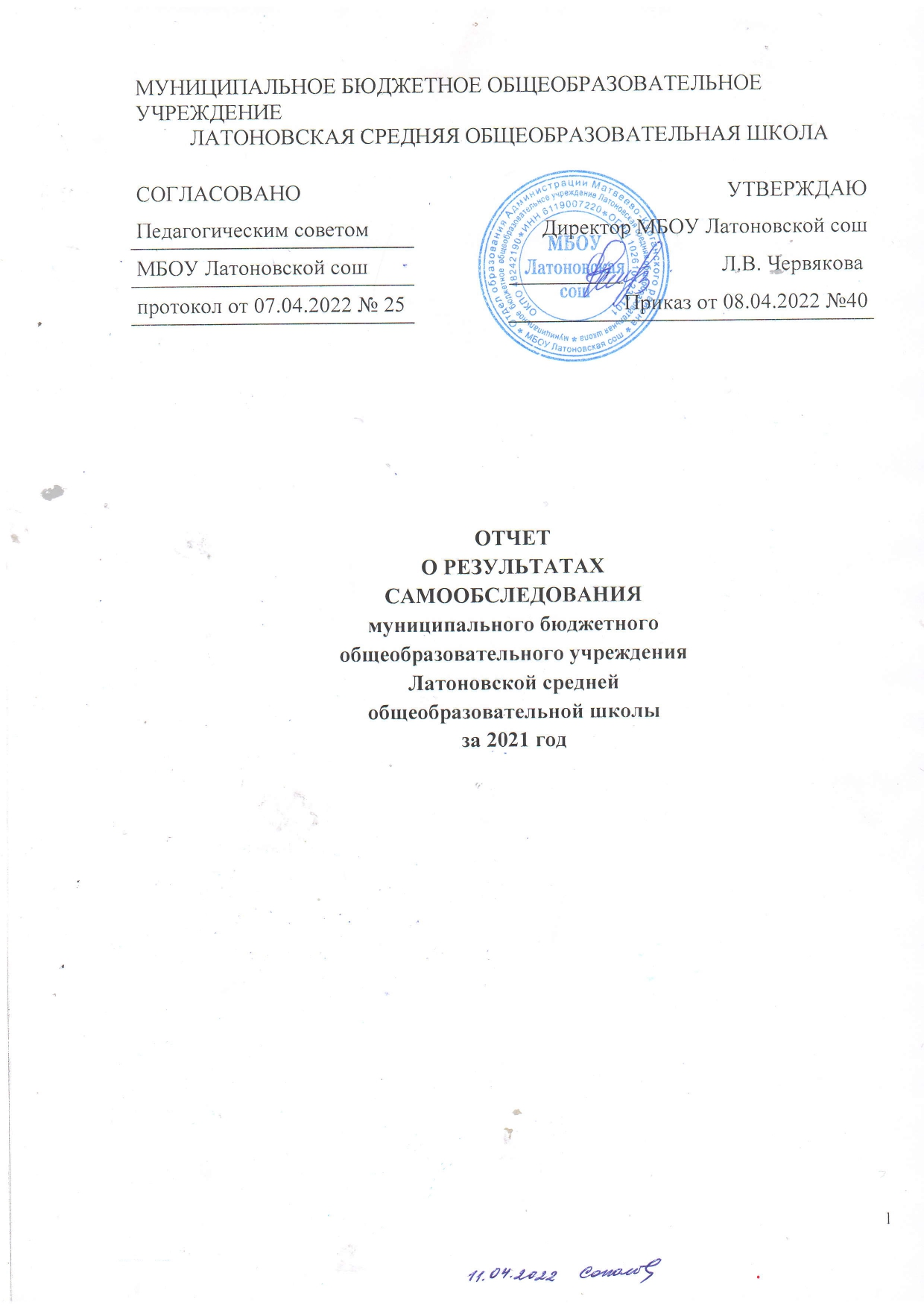 РАЗДЕЛ 1. АНАЛИТИЧЕСКАЯ ЧАСТЬОбщие сведения об образовательной организацииШкола работала в режиме пятидневной недели. Режим занятий: 1 смена -1-11 классы. Учебный год в 1 – 9 классах делится на четыре четверти, 10 – 11 классах на два полугодия. Во второй половине дня организованы занятия по дополнительному образованию.Проектная мощность составляет 250 учащихся.	В школе разработаны и введены в действие Основные образовательные программы	НОО,	 ООО, которые являются нормативными	документами, определяющими 	цели	и ценности	 образования в МБОУ Латоновской	сош, характеризующими содержание образования, особенности организации образовательной деятельности, учитывающих образовательные потребности, возможности и особенности развития обучающихся, их родителей, общественности и социума.Система управления организациейУправление Школой осуществляется в соответствии с законодательством Российской Федерации, на основе сочетания принципов единоначалия иколлегиальности. Единоличным исполнительным органом Школы является директор, который осуществляет текущее руководство деятельностью Школы. Директор Школы самостоятельно осуществляет руководство деятельностью Школы в соответствии с законодательством Российской Федерации,законодательством Ростовской области, Уставом Школы, коллективным договором, соглашениями, локальными нормативными актами, трудовым договором, за исключением вопросов, принятие решений по которым отнесено законодательством.Цель управления заключается в формировании демократического учреждения, воспитывающего всесторонне развитую, социально адаптированную личность на основе сотрудничества педагогического, ученического и родительского коллективов.В	соответствии с Уставом управление школы строится на принципахединоначалия и самоуправления. Административные обязанности распределены согласно штатному расписанию, четко распределены функциональныеобязанности согласно квалификационным характеристикам.Органами и формами управления являются:Директор школыПедагогический советОбщее собрание трудового коллективаСовет родителейСовет обучающихсяОрганами коллегиального управления Школы являются:Общее собрание работников ШколыПедагогический советДля осуществления учебно-методической работы в школе функционирует методический совет и создано 5 школьных предметных методических объединений:ШМО «Учителей начальных классов» - руководитель Федоренко Е.А.ШМО «Учителей гуманитарно-эстетического цикла» - руководитель Болдырева И.В.ШМО «Учителей математического и естественно-научного цикла» - руководитель Сенченко Г.П.ШМО «Учителей гуманитарного цикла» - руководитель Ларионова Ю.Г.ШМО Классных руководителей - руководитель Сенченко Е.П.Главной задачей ШМО являлось оказание помощи учителям всовершенствовании их педагогического мастерства. Каждое ШМО имела свой план работы в соответствии с темой и целью методической работы школы. На заседаниях обсуждались следующие вопросы:знакомство с планом работы на учебный год;работа с образовательными стандартами;согласование календарно-тематических планов;методы работы по ликвидации пробелов в знаниях учащихся;методы работы с учащимися, имеющими повышенную мотивацию к учебно-познавательной деятельности;формы и методы промежуточного и итогового контроля;отчеты учителей по темам самообразования;итоговая аттестация учащихся;обобщение педагогического опыта;содержание олимпиад, контрольных работ;изучение инструктивно-методических материалов;учебно-методическое сопровождение образовательного процесса;внедрение и применение новых образовательных технологий, направленных на повышение качества образования;совершенствование системы контроля, направленной на повышение качества знаний учащихся.Наличие сайта учреждения: в целях реализации принципа открытости и доступности информации об образовательной организации в сети Интернет была проведена работа по изменению структуры представления информации согласно действующим нормативным документам.Выводы: Существующая система управления образовательной организацией способствует достижению поставленных целей и задач, запросам участников образовательного процесса, реализации компетенций образовательной организации, закрепленных в ст. 261 и ст. 282 Федерального закона № 273-ФЗ от 27.12.2012 «Об образовании в Российской Федерации».Сведения о кадрах образовательного учрежденияУчебно-воспитательный процесс в школе осуществляют 20 педагогических работников.	Количественный	и		качественный	анализ	кадрового обеспечения   показывает, что происходит увеличение	количества педагогов, относящихся к разряду молодых специалистов. Данное  изменение позволяет утверждать, что в школе работают педагоги с опытом работы.  Анализ возрастного состава педагогических работников школы указывает на то, что средний возраст учителей  по школе составляет 42 года. Наряду с этим увеличилось количество педагогов           пенсионного возраста. В школе сохраняется тенденция преобладания педагогов ,                                   имеющих высшее образование.Анализ динамики профессионального уровня учителей в 2021 году:7 учителей (35%)имеют высшую квалификационную категорию. Это творчески работающие учителя, владеющие современными образовательными технологиями и методиками, эффективно применяющие их в практической профессиональной деятельности; 3 учителя(15%)имеют первую квалификационную категорию. Они владеют стратегиями обучения и воспитания по своему предмету, анализируют свой опыт;10 учителей(50%)без категории.Повышение квалификации педагоговВсе педагогические работники школы повысили свою квалификацию по проблеме введения ФГОС начального общего образования,  основного общего образования и среднего общего образования.В 2021 году курсы повышения квалификации прошли 16 педагогических работников. Педагоги школы повышают свой профессиональный уровень, участвуя в семинарах, проводимых на базе школы и на базе других учреждений; вебинарах, через самообразование, обмен опытом.Кадровое обеспечение реализуемых образовательных программ соответствует федеральному государственному образовательному стандарту.Анализ образовательной деятельности школыОбразовательная деятельность организуется в соответствии:•	с Федеральным законом от 29.12.2012 № 273-ФЗ «Об образовании в Российской Федерации»;•	приказом Минобрнауки от 06.10.2009 № 373 «Об утверждении и введении в действие федерального государственного образовательного стандарта начального общего образования»;•	приказом Минобрнауки от 17.12.2010 № 1897 «Об утверждении федерального государственного образовательного стандарта основного общего образования»;•	приказом Минобрнауки от 17.05.2012 № 413 «Об утверждении федерального государственного образовательного стандарта среднего общего образования»;•	СП 2.4.3648-20 «Санитарно-эпидемиологические требования к организациям воспитания и обучения, отдыха и оздоровления детей и молодежи»;•	СанПиН 1.2.3685-21 «Гигиенические нормативы и требования к обеспечению безопасности и (или) безвредности для человека факторов среды обитания» (действуют с 01.03.2021);•	СП 3.1/2.4.3598-20 «Санитарно-эпидемиологические требования к устройству, содержанию и организации работы образовательных организаций и других объектов социальной инфраструктуры для детей и молодежи в условиях распространения новой коронавирусной инфекции (COVID-19)»;•	основными образовательными программами по уровням образования, включая учебные планы, календарные учебные графики;•	расписанием занятий.На современном   этапе   своего   развития   школа   работает   над   проблемой:«Внедрение инновационных педагогических образовательных технологий в образовательный процесс - необходимое условие повышения качества образования учащихся»В этом учебном году было сформировано 13 классов, в которых обучалось 172 учащихся.Порядок приема и отчисления учащихся регламентируется Законом РФ «Об образовании», Типовым положением об общеобразовательном учреждении. Личные дела учащихся сформированы и хранятся в соответствии с требованиями. Изучение структуры движения обучающихся показало, что выбытие и прибытие происходит по заявлению родителей, что фиксируется в книге приказов. Приказы оформляются с обоснованием, на всех выбывших имеются подтверждения. При составлении учебного плана соблюдалась преемственность между ступенями обучения и классами, сбалансированность между предметными циклами, отдельными предметами. Уровень недельной учебной нагрузки на ученика не превышал предельно допустимый.Образовательная программа школы и учебный план школы предусматривает выполнение государственной функции школы – обеспечение базового общего среднего образования, развитие ребенка в процессе обучения. Главным условием для достижения этих целей является включение каждого ребенка на каждом учебном занятии в деятельность с учетом его возможностей и способностей. Достижение указанных целей обеспечивается поэтапным решением задач работы школы на каждой ступени обучения. На начало учебного года были проведены организационно-педагогические мероприятия:комплектование школы педагогическими кадрами — 98%;организация горячего питания в школе: собраны заявки отклассных руководителей, организовано дежурство в столовой;смотр готовности классов, учебных кабинетов к началу учебного года;приказы о зачислении учащихся вновь сформированных классов 1, 10;ознакомление вновь прибывших учителей и обучающихся с локальными актами и Уставом школы;изучение постановлений, распоряжений, приказов по вопросамобразования, новые учебные планы, методические рекомендации и письма Министерства образования и науки РФ и других органов образования, изданные в летний период и ознакомить с ними учителей;проверка и рецензирование планов работы предметных кружков, рабочих программ учителей и классных руководителей;составление графика проведения контрольных работ, графика дежурства по школе и т.д.;составление тарификации учителей на 2021-2022 учебный год;отчет по форме ОО-1;составление списка «трудных» детей и обучающихся, состоящих на учете.В течение года по плану проводились мероприятия по охране жизни, здоровья и технике безопасности обучающихся и работников школы.Образовательная деятельность в школе организуется в соответствии с Федеральным законом от 29.12.2012 № 273-ФЗ «Об образовании в Российской Федерации», ФГОС начального общего, основного общего и среднего общего образования, санитарных правил СП 2.4.3648-20 «Санитарно-эпидемиологические требования к организациям воспитания и обучения, отдыха и оздоровления детей и молодежи», утвержденных постановлением Главного государственного санитарного врача Российской Федерации от 28.09.2020 № 28 (далее – СП 2.4.3648-20); санитарных правил и норм СанПиН 1.2.3685-21 «Гигиенические нормативы и требования к обеспечению безопасности и (или) безвредности для человека факторов среды 3 обитания», основными образовательными программами по уровням, включая учебные планы, календарные графики, расписание занятий.Выбор программ осуществляется исходя из обеспечения учеников знаниями, максимально	соответствующими	Федеральному	государственному образовательному стандарту начального общего образования (1-4 классы), Федеральному государственному образовательному стандарту основного общего образования (5-7 классы), Федеральному	государственному образовательному стандарту основного общего образования (8-9 классы), Федеральному государственному образовательному стандарту среднего общего образования(10 -11 классы) Статистические данные:В 1 – 11 классах обучалось 172 обучающихся. Количество классов комплектов – 13.начальная школа – 5 классов – 80 человек;основная школа – 6 классов – 85 человек; - средняя школа – 2 класса – 7 человек.Учебный план школы был составлен на основании ФГОС и сохраняет в необходимом объеме содержание образования, являющееся обязательным на каждой ступени обучения. При составлении учебного плана соблюдалась преемственность между ступенями обучения и классами.Учебный план МБОУ Латоновской сош разработан на основе нормативных, правовых документов:Уровень начального общего образованияВ	2021 году на уровне начального общего образования  реализуется ФГОС НОО.В ходе освоения образовательных программ начального общего образования у обучающихся формируются базовые основы знаний и надпредметные умения, составляющие учебную деятельность младшего школьника и являющиеся фундаментом самообразования на следующих уровнях обучения:система учебных и познавательных мотивов: умение принимать, сохранять, реализовывать учебные цели, умение планировать, контролировать и оценивать учебные действия и их результат;универсальные учебные действия (познавательные, регулятивные коммуникативные);познавательная мотивация, готовность и способность к сотрудничеству и совместной деятельности ученика с учителем и одноклассниками, основы нравственного поведения, здорового образа жизни.Обязательная часть базисного учебного плана отражает содержание образования, которое обеспечивает решение важнейших целей современного начального образования:формирование гражданской идентичности обучающихся;приобщение обучающихся к общекультурным и национальным ценностям, информационным технологиям;готовность к продолжению образования на последующих ступенях основного общего образования;формирование здорового образа жизни, элементарных правил поведения в экстремальных ситуациях;личностное развитие обучающегося в соответствии с его индивидуальностью.	Содержание образования на этом уровне реализуется преимущественно за счет введения учебных курсов, обеспечивающих целостное восприятие мира. Организация учебного процесса осуществляется на основе системно- деятельностного подхода, а система оценки обеспечивает индивидуальные достижения обучающихся. В 1 классе и во 2 классе I четверти без бальная оценка знаний, чтобы минимизировать трудности процесса адаптации детей к новым условиям жизни в школеУровень начального общего образованияВ соответствии с ФГОС НОО количество учебных занятий   за 4 учебных года не может составлять менее 2904 часов и более 3345 часов.Обязательная предметная область «Русский язык и литературное чтение» включает обязательные учебные предметы «Русский язык» и «Литературное чтение». Обязательная часть учебного предмета «Русский язык» в 1-4 классах составляет 4 часа в неделю, «Литературное чтение» в 1-3 классах – 4 часа в неделю, в 4 классе – 3 часа в неделю.С целью выполнения требований учебных программ по русскому языку в 1-2 классах обязательный учебный предмет «Русский язык» (4 часа в неделю) дополнен 1 часом из части, формируемой участниками образовательных отношений.Обязательная предметная область «Родной язык и литературное чтение на родном языке» является самостоятельной и включает обязательные учебные предметы «Родной язык» и «Литературное чтение на родном языке».Объем часов по классам (годам) обучения установлен из части, формируемой участниками образовательных отношений, в 3 и 4 классах – по 0,5 часа в неделю по каждому учебному предмету предметной области «Родной язык и литературное чтение на родном языке», итого не менее 1 часа в неделю суммарно за 4 года обучения по каждому учебному предмету предметной области «Родной язык и литературное чтение на родном языке».В 4 классе часть, формируемая участниками образовательных отношений, состоит из 1 часа в неделю, соответственно в 2021-2022 учебном году нет возможности отвести не менее по 1 часу в неделю на каждый учебный предмет предметной области «Родной язык и литературное чтение на родном языке».Свободный выбор изучаемого родного языка из числа языков народов Российской Федерации, включая русский язык как родной язык, осуществлен в пределах возможностей общеобразовательной организации по заявлениям родителей (законных представителей) несовершеннолетних, обучающихся при приеме (переводе) на обучение по имеющим государственную аккредитацию образовательным программам начального общего образования. На основании заявлений родителей (законных представителей) язык для изучения родного языка и литературного чтения на родном языке выбран русский (Протокол № 7 от 27.05.2021 г.).Обязательная предметная область «Иностранный язык» включает обязательный учебный предмет «Иностранный язык» во 2-4 классах в объеме 2 часов в неделю.Обязательная предметная область «Математика и информатика» представлена обязательным учебным предметом «Математика» в 1-4 классах (4 часа в неделю).Обязательный учебный предмет «Технология» (1 час в неделю) включает раздел «Практика работы на компьютере» в 3-4 классах с целью приобретения первоначальных представлений о компьютерной грамотности, использования средств и инструментов ИКТ и ИКТ-ресурсов для решения разнообразных учебно-познавательных и учебно-практических задач, охватывающих содержание всех изучаемых предметов, включая учебный предмет «Математика», которому отводится ведущая интегрирующая роль.Интегрированный учебный предмет «Окружающий мир» в 1-4 классах изучается как обязательный по 2 часа в неделю. В его содержание дополнительно введены развивающие модули и разделы социально-гуманитарной направленности, а также элементы основ безопасности жизнедеятельности.Комплексный учебный курс «Основы религиозных культур и светской этики» (далее – ОРКСЭ) реализуется как обязательный в объеме 1 часа в неделю в 4 классах. Один из модулей ОРКСЭ «Основы православной культуры» выбран родителями (законными представителями) обучающихся (Протокол № 4 от 20.03.2019г.).В обязательную предметную область «Искусство» включены обязательные учебные предметы «Музыка» и «Изобразительное искусство» (по 1 часу в неделю).Обязательный учебный предмет «Физическая культура» изучается в объеме 1 час в неделю, включая использование интегративных и модульных программ.Часть, формируемая участниками образовательных отношений, при 5-дневной учебной неделе в 1-4 классах составляет 1 час в неделю.Максимально допустимая недельная нагрузка при 5-дневной учебной неделе в 1 классе составляет 19 часов в неделю, во 2-4 классах – 21 час в неделю, что соответствует требованиям СанПиН 1.2.3685-21. Образовательный процесс обеспечивается учебниками в соответствии с федеральным перечнем учебников, рекомендованных (допущенных) к использованию в образовательном процессе.Учебный план имеет необходимое кадровое, нормативное, учебно-методическое и материально-техническое обеспечение.В соответствии с ФГОС НОО норма обеспеченности образовательной деятельности учебными изданиями определяется исходя из расчета: не менее одного учебника в печатной и (или) электронной форме, достаточного для освоения программы учебного предмета на каждого обучающегося по каждому учебному предмету, входящему в обязательную часть учебного плана и часть, формируемую участниками образовательных отношений, основной образовательной программы начального образования.Использование электронной формы учебника является правом участников образовательных отношений. Образовательные учреждения вправе применять электронное обучение, дистанционные образовательные технологии при реализации образовательных программ. Формы промежуточной аттестации отражены в приложении № 1 к учебному плану, в котором установлены формы проведения промежуточной аттестации с учетом требований ФГОС НОО и в соответствии с Положением о проведении промежуточной аттестации образовательного учреждения.Уровень основного общего образованияОсновное общее образование обеспечивает личностное самоопределение учащихся – формирование нравственных качеств личности, мировоззренческой позиции, гражданской зрелости; готовность к профессиональному выбору, к самостоятельному решению проблем в различных видах и сферах деятельности, к развитию творческих способностей.Содержание образования на втором уровне является относительно завершенным и базовым для продолжения обучения в средней общеобразовательной школе или в учреждении профессионального образования, создает условия для получения обязательного среднего образования, подготовки учеников к выбору профиля дальнейшего образования, их социального самоопределения и самообразования.Уровень основного общего образованияУчебный план для 5-9 классов разработан в соответствии с требованиями федерального государственного образовательного стандарта основного общего образования.В соответствии с ФГОС ООО количество учебных занятий за 5 лет не может составлять менее 5267 и более 6020 часов.Обязательная предметная область «Русский язык и литература» включает обязательные учебные предметы «Русский язык» (в 5 классе составляет 5 часов в неделю, в 6 классе – 6 часов в неделю, в 7 классе – 4 часа в неделю, в 8-9 классах – по 3 часа в неделю) и «Литература» (в 5, 6, 9 классах составляет по 3 часа в неделю, в 7,8 классах – по 2 часа в неделю).Обязательная предметная область «Родной язык и родная литература» включает обязательные учебные предметы «Родной язык» и «Родная литература».Объем часов по классам (годам) обучения установлен из части, формируемой участниками образовательных отношений, в 8,9 классах – по 0,5 часа в неделю по каждому учебному предмету предметной области «Родной язык и родная литература», итого не менее 1 часа в неделю суммарно за 5 лет обучения по каждому учебному предмету предметной области «Родной язык и родная литература».Обучающиеся 9 классов завершают уровень основного общего образования, в связи с чем образовательная организация обеспечивает выполнение основной образовательной программы в полном объеме по предметной области «Родной язык и родная литература». Итоговые отметки по учебным предметам инвариантной части учебного плана, включая обязательные учебные предметы «Родной язык» и «Родная литература», выставляются в аттестат об основном общем образовании.Свободный выбор изучаемого родного языка из числа языков народов Российской Федерации, включая русский язык как родной язык, осуществлен в пределах возможностей общеобразовательной организации по заявлениям родителей (законных представителей) несовершеннолетних обучающихся при приеме (переводе) на обучение по имеющим государственную аккредитацию образовательным программам основного общего образования. На основании заявлений родителей (законных представителей) язык для изучения родного языка и родной литературы выбран русский (Протокол № 7 от 27.05.2021 г.).Обязательная предметная область «Иностранные языки» включает обязательный учебный предмет «Иностранный язык» по 3 часа в неделю (для 5-9 классов).В предметную область «Иностранные языки» не включен предмет «Второй иностранный язык» из перечня, предлагаемого образовательной организацией» на основании мониторинга, проведенного среди родителей (законных представителей) обучающихся 5-9 классов (выбор родителями (законными представителями) второго иностранного языка отсутствует: протокол № 5 от 31.05.2019г.) и в связи с условиями варианта учебного плана при 5-дневной учебной неделе.Обязательная предметная область «Основы духовно-нравственной культуры народов России» на уровне основного общего образования (далее - предметная область ОДНКНР) согласно ФГОС ООО входит в учебный план как обязательная предметная область. Реализуется в рамках внеурочной деятельности, программы воспитания и социализации обучающихся, а также за счет части, формируемой участниками образовательных отношений, в качестве отдельного учебного предмета в 5,6-х, 9 классах по 1 часу в неделю.Изучение предмета «ОДНКНР» продолжается в других вариантах его реализации:- включение в рабочие программы учебных предметов, курсов, дисциплин (модулей) других предметных областей, тем, содержащих вопросы духовно-нравственного воспитания;- включение занятий по предметной области ОДНКНР во внеурочную деятельность.Изучение предметной области ОДНКНР должно обеспечить:- воспитание способности к духовному развитию, нравственному самосовершенствованию; воспитание веротерпимости, уважительного отношения к религиозным чувствам, взглядам людей или их отсутствию;- знание основных норм морали, нравственных, духовных идеалов, хранимых в культурных традициях народов России, готовность на их основе к сознательному самоограничению в поступках, поведении, расточительном потребительстве;- формирование представлений об основах светской этики, культуры традиционных религий, их роли в развитии культуры и истории России и человечества, в становлении гражданского общества и российской государственности;- понимание значения нравственности, веры и религии в жизни человека, семьи и общества;- формирование представлений об исторической роли традиционных религий и гражданского общества в становлении российской государственности.В обязательную предметную область «Математика и информатика» включены обязательные учебные предметы «Математика» (5-6 классы по 5 часов в неделю), «Алгебра» (7-9 классы по 3 часа в неделю) и «Геометрия» (7-9 классы по 2 часа в неделю), «Информатика» (7-9 классы по 1 часу в неделю).В рамках ФГОС ООО изучение учебного предмета «Информатика» начинается с 7,8,9 классы (1 час в неделю).Обязательная предметная область «Общественно-научные предметы» состоит из обязательных учебных предметов «История России. Всеобщая история» (5-9 классы по 2 часа в неделю), «Обществознание» (6-9 классы по 1 часу в неделю), «География» (5-6 классы по 1 часу в неделю, 7-9 классы по 2 часа в неделю). С целью сохранения преемственности предметной области «Обществознание и естествознание» на уровне начального общего образования и предметной области в 5 классах изучается предмет «Обществознание» за счет части, формируемой участниками образовательных отношений.В обязательную предметную область «Естественнонаучные предметы» включены обязательные учебные предметы «Физика» (7-8 классы по 2 часа в неделю, 9 класс – 3 часа в неделю), «Химия» (8-9 классы по 1 часу в неделю), «Биология» (5-7 классы по 1 часу в неделю, 8-9 классы по 2 часа в неделю). В обязательную предметную область «Искусство» входят обязательные учебные предметы «Музыка» (5-8 классы по 1 часу в неделю) и «Изобразительное искусство» (5-7 классы по 1 часу в неделю).Обязательная предметная область «Технология» включает обязательный учебный предмет «Технология», построенный по модульному принципу с учетом возможностей общеобразовательной организации (5-8 классы по 2 часа в неделю, 9 класс 1 час в неделю).Обязательная предметная область «Физическая культура и основы безопасности жизнедеятельности» представлена обязательными учебными предметами «Физическая культура» (5-9 классы по 2 часа в неделю) и «Основы безопасности жизнедеятельности» (8-9 классы по 1 часу в неделю). Часть, формируемая участниками образовательных отношений, при 5-дневной учебной неделе в 5, 7, 9 классах составляет 2 часа в неделю, в 6 и 8 классах – 1 час в неделюУчебные предметы будут изучаться за счет части, формируемой участниками образовательных отношений: «Биология» в 5 классе, «Обществознание»-1 час, 7 классе дополнительно в количестве 1 часа, «Русский язык» в 7 классе  -1 час,  «Литература» в  7 классе -1 час, «Технология» 8 класс -1 час. Максимально допустимая недельная нагрузка при 5-дневной учебной неделе в соответствии с санитарными правилами и нормами СанПиН 1.2.3685-21 «Гигиенические нормативы и требования к обеспечению безопасности и (или) безвредности для человека факторов среды обитания» (раздел VI, таблица 6.6) в 5 классе составляет 29 часов, в 6 классе - 30 часов, в 7 классе - 32 часа, в 8-9 классах -33 часа.Образовательный процесс обеспечивается учебниками в соответствии с федеральным перечнем учебников, рекомендованных (допущенных) к использованию в образовательном процессе.Учебный план имеет необходимое кадровое, нормативное, учебно-методическое и материально-техническое обеспечение.В соответствии с ФГОС ООО норма обеспеченности образовательной деятельности учебными изданиями определяется исходя из расчета: не менее одного учебника в печатной и (или) электронной форме, достаточного для освоения программы учебного предмета на каждого обучающегося по каждому учебному предмету, входящему в обязательную часть учебного плана и часть, формируемую участниками образовательных отношений, основной образовательной программы основного общего образования.Использование электронной формы учебника является правом участников образовательных отношений. Образовательные учреждения вправе применять электронное обучение, дистанционные образовательные технологии при реализации образовательных программ. Формы промежуточной аттестации отражены в приложении № 1 к учебному плану, в котором установлены формы проведения промежуточной аттестации с учетом требований ФГОС ООО и в соответствии с Положением о проведении промежуточной аттестации образовательного учреждения.Уровень среднего общего образованияСреднее общее образование - завершающий уровень общего образования, призванный обеспечить функциональную грамотность и социальную адаптацию обучающихся, содействовать их общественному и гражданскому самоопределению. Эти функции предопределяют направленность целей на формирование социально грамотной и мобильной личности, осознающей свои гражданские права и обязанности, ясно представляющей потенциальные возможности, ресурсы и способы реализации выбранного жизненного пути. Эффективное достижение указанных целей возможно при введении профильного обучения, в основе которого лежат принципы дифференциации и индивидуализации образования с широкими и гибкими возможностями построения старшеклассниками индивидуальных образовательных маршрутов в соответствии с их личными интересами, особенностями и способностями.III.УРОВЕНЬ СРЕДНЕГО ОБЩЕГО ОБРАЗОВАНИЯВ 2021 году ФГОС СОО реализуется в 10-11 классах МБОУ Латоновской сош. В соответствии с ФГОС СОО количество учебных занятий за 2 года на одного обучающегося составляет не менее 2170 часов (не менее 31 часа в неделю) и не более 2590 часов (не более 37 часов в неделю).Общими для включения во все учебные планы являются обязательные учебные предметы «Русский язык», «Литература», «Иностранный язык», «Математика (включая алгебру и начала математического анализа, геометрию)» или «Алгебра и начала математического анализа» и «Геометрия», «История» (или «Россия в мире»), «Астрономия», «Физическая культура», «Основы безопасности жизнедеятельности», а также индивидуальный(ые) проект(ы).  Индивидуальный проект как особая форма организации деятельности обучающихся (учебное исследование или учебный проект) выполняется обучающимся самостоятельно под руководством учителя (тьютора) по выбранной теме в рамках одного или нескольких изучаемых учебных предметов, курсов в любой избранной области деятельности: познавательной, практической, учебно-исследовательской, социальной, художественно-творческой, иной.Индивидуальный проект выполняется обучающимся в течение одного года или двух лет в рамках учебного времени, специально отведенного учебным планом. Индивидуальный проект должен быть представлен в виде завершенного учебного исследования или разработанного проекта: информационного, творческого, социального, прикладного, инновационного, конструкторского, инженерного.Допускается включение в учебный план времени, отведенного в первую очередь на конструирование выбора обучающегося, его самоопределение и педагогическое сопровождение этих процессов. Могут быть выделены часы на консультирование с тьютором, психологом, учителем, руководителем общеобразовательной организации. Включены в учебный план обязательные учебные предметы на базовом уровне (инвариантная часть федерального компонента). Базовые общеобразовательные учебные предметы – учебные предметы федерального компонента, обязательные для изучения на базовом уровне, направленные на завершение общеобразовательной подготовки обучающихся. Обязательными базовыми общеобразовательными учебными предметами в 10 классе являются: Учебные предметы «Русский язык» - 2 часа (из них 1 час по выбору ОО для усиления базового уровня в связи с обязательной государственной итоговой аттестацией по данному предмету), «Литература» - 3 часа, «Родной русский язык» - 1 час, «Родная русская литература» - 1 час, «Иностранный язык(немецкий)» - 3 часа, «История» - 2 часа, «География» - 1 час, «Обществознание» (включая Экономику и Право) – 2 часа, «Алгебра и начала математического анализа» - 3 часа (1 час по выбору ОО для усиления базового уровня в связи с обязательной государственной итоговой аттестацией по данному предмету), «Геометрия» - 2 часа, «Информатика» - 1 час, «Физика» - 3 часа, «Химия» - 2 часа, «Биология» - 2 часа, «Физическая культура» - 3 часа, «Основы безопасности жизнедеятельности» - 1 час, «Индивидуальный проект» - 1 час. В 10 классе 1 час выделен на индивидуальный проект и 2 часа на элективные курсы: «Практикум по решению задач» «Человек и общество»В 11 классе 1 час на элективный курс «Русский язык в формате ЕГЭ»Учебный план для 10-11 класса – прилагается (приложение №2). Таким образом, предельно допустимая аудиторная учебная нагрузка при 5-дневной учебной неделе в 10-11 классах составляет 34 часа в неделю, что соответствует требованиям СанПиН 1.2.3685-21.Учебный план среднего общего образования МБОУ Латоновской сош является инструментом в управлении качеством образования. Основополагающими принципами построения учебного плана являются:обязательность федерального компонента, обеспечивающего единство образовательного пространства;целостность и сочетаемость инвариантной и вариативной частей, отражающих согласованность потребностей в образовании личности, общества и государства;преемственность структуры и содержания начального, основного и среднего (полного) общего образования;вариативность, обеспечивающая индивидуальные потребности в образовании;дифференциация с целью реализации возрастных особенностей обучающихся;интегративность содержания образования на основе психофизиологических особенностей восприятия обучающимися окружающего мира; диверсификация образовательных услуг с учетом потенциальных ресурсов образовательного учреждения;индивидуализация, позволяющая учитывать интересы, склонности и способности обучающихся.Соблюдение принципов построения учебного плана позволили сориентировать образовательный процесс на переход к новому качеству образования в соответствии с требованиями ФГОС.Учебный план МБОУ Латоновской сош соответствует действующему законодательству Российской Федерации в области образования, примерному региональному учебному плану Ростовской области, обеспечивает выполнение положений государственного стандарта общего образования и задает общие рамки перехода к проектированию образовательного процесса в соответствии с требованиями нового федерального государственного образовательного стандарта общего образования. Организация урочной деятельности: оптимальный режим работы школы: начало учебного года – 1 сентября, продолжительность учебного года – 34-35 учебных недель (в 1-ом классе – 33 учебные недели), продолжительность:Об антикоронавирусных мерахМБОУ Латоновская сош в течение 2021 года продолжала профилактику коронавируса. Для этого были запланированы организационные и санитарно-противоэпидемические мероприятия в соответствии с СП 3.1/2.43598-20 и методическими рекомендациями по организации работы образовательных организаций в Ростовской области. Так, Школа:закупила бесконтактные термометры, тепловизор – один стационарный на главный вход, один ручной, рециркуляторы передвижные и настенные для каждого кабинета, средства и устройства для антисептической обработки рук, маски многоразового использования, маски медицинские, перчатки из расчета на два месяца;разработала графики входа обучающихся через четыре входа в Школу и уборки, проветривания кабинетов, рекреаций, а также создала максимально безопасные условия приема пищи;подготовила новое расписание со смещенным началом уроков и каскадное расписание звонков, чтобы минимизировать контакты обучающихся;разместила на сайте МБОУ Латоновской сош необходимую информацию об антикоронавирусных мерах, ссылки распространяли посредством мессенджеров и социальных сетей.Переход на новые ФГОСДля перехода с 1 сентября 2022 года на ФГОС начального общего образования, утвержденного приказом Минпросвещения от 31.05.2021 № 286, и ФГОС основного общего образования, утвержденного приказом Минпросвещения от 31.05.2021 № 287, МБОУ Латоновская сош  разработала и утвердила  дорожную карту, чтобы внедрить новые требования к образовательной деятельности. В том числе определила сроки разработки основных общеобразовательных программ – начального общего и основного общего образования, вынесла на общественное обсуждение перевод всех обучающихся начального общего и основного общего образования на новые ФГОС и получило одобрение у 95% участников обсуждения. Для выполнения новых требований и качественной реализации программ в МБОУ Латоновская сош на 2022 год запланирована масштабная работа по обеспечению готовности всех участников образовательных отношений через новые формы развития потенциала.Деятельность рабочей группы за 2021 год по подготовке Школы к постепенному переходу на новые ФГОС НОО и ООО можно оценить как хорошую: мероприятия дорожной карты реализованы на 96 процентов. Причины, по которым не был проведен ряд мероприятий дорожной карты, объективны: болезнь педагогов или участников рабочей группы.Анализ успеваемости и качества знаний за 2020-2021 учебный годВоспитательная работа.Воспитательная работа во втором полугодии 2021 года осуществлялась в соответствии с программой духовно-нравственного развития ООП НОО и программами воспитания и социализации ООП ООО и СОО по следующим направлениям:гражданское воспитание;патриотическое воспитание;духовно-нравственное воспитание;эстетическое воспитание;физическое воспитание, формирование культуры здоровья и эмоционального благополучия;трудовое воспитание;экологическое воспитание;формирование ценности научного познания.На основании приказа Министерства Просвещения РФ от 11.12.2020 № 712 «О внесении изменений в некоторые ФГОС ОО по вопросам воспитания обучающихся» разработана и утверждена Программа воспитания МБОУ Латоновской сош на 2020 – 2025 г.г. ( Приказ МБОУ Латоновской сош от 25.05.2021 № 94/1 «Об утверждении Программы воспитания МБОУ Латоновской сош»)Воспитательная работа по ней осуществляется по следующим модулям:инвариантные – «Классное руководство», «Школьный урок», «Курсы внеурочной деятельности», «Работа с родителями», «Самоуправление», «Профориентация»;вариативные – «Ключевые общешкольные дела», «РДШ»Воспитательные события в школе проводятся в соответствии с календарными планами воспитательной работы НОО, ООО и СОО. Они конкретизируют воспитательную работу модулей рабочей программы воспитания по уровням образования. Виды и формы организации совместной воспитательной деятельности педагогов, школьников и их родителей, разнообразны:коллективные школьные дела;акции;круглые столыэстафеты;народные праздники;электронные викторины;тренинги;онлайн-соревнования;дискуссии;встречи с интересными людьми;праздники;конференции;классные собрания;совместная трудовая деятельность;спортивные соревнования;походы;туристические слеты;лекции;коллективные игры;экскурсии;Школа принимала активное участие в воспитательных событиях муниципального и регионального уровней (дистанционно).В 2021 году классными руководителями использовались различные формы работы с обучающимися и их родителями:тематические классные часы (дистанционно);участие в творческих конкурсах: конкурсы рисунков, фотоконкурсы, конкурс чтецов (дистанционно);психолого-педагогический консультации;участие в интеллектуальных конкурсах, олимпиадах (дистанционно);индивидуальные беседы с учащимися (дистанционно);индивидуальные беседы с родителями (дистанционно);индивидуальные консультации с учащимися (дистанционно);индивидуальные консультации с родителями (дистанционно);родительские собрания (дистанционно).общешкольные и общеклассные конференции (дистанционно);родительские тренинги (дистанционно);родительские вечера (дистанционно);семинары;выставки;анкетирование;беседы;экскурсии;совместные творческие дела;На начало 2021 года в МБОУ Латоновской сош сформировано 13 общеобразовательных классов. Классными руководителями 1–11-х классов составлены планы воспитательной работы на учебный год в соответствии с рабочей программой воспитания и календарными планами воспитательной работы школы.В связи с запретом на массовые мероприятия по СП 3.1/2.4.3598-20 школьные и классные воспитательные мероприятия в 2021 году проводились в своих классах. В периоды с 27.04.2021 по 10.05.2021 и с 19.10.2021 по 10.11.2021 в условиях дистанционного обучения воспитательная работа школы осуществлялась в дистанционном формате.Эффективность воспитательной работы школы в 2021 году оценивалась по результатам анкетирования обучающихся и их родителей, анкетирования педагогов, а также по результатам оценки личностных результатов школьников в динамике (по сравнению с предыдущим периодом). На основании этих данных можно сделать вывод о хорошем уровне организации воспитательной работы школы в 2021 году.Внеурочная деятельностьОрганизация внеурочной деятельности соответствует требованиям ФГОС уровней общего образования. Структура рабочих программ внеурочной деятельности соответствует требованиям ФГОС к структуре рабочих программ внеурочной деятельности.Все рабочие программы имеют аннотации и размещены на официальном сайте школы. Формы организации внеурочной деятельности включают: кружки, секции, клуб по интересам, летний лагерь.Реализация программ внеурочной деятельности в период временных ограничений, связанных с эпидемиологической ситуацией 2021 года, проводилась с использованием дистанционных образовательных технологий.Апрель-май 2021 года. Все курсы внеурочной деятельности реализовывались в очном формате:были внесены изменения в положение о внеурочной деятельности, в рабочие программы курсов и скорректированы календарно-тематические планирования;составлено расписание занятий на каждый учебный день в соответствии с образовательной программой и планом внеурочной деятельности по каждому курсу, при этом предусмотрена дифференциация по классам и время проведения занятия не более 30 минут;проводилось обязательное информирование обучающихся и их родителей об изменениях в планах внеурочной деятельности.Октябрь-ноябрь 2021 года. В первой четверти 2021-2022 учебного года до 25 октября занятия по внеурочной деятельности проводились в традиционном очном формате. С 25.09 до 25.12 – в гибридном формате с учетом эпидемиологической обстановки. Вывод. Выявленные проблемы не повлияли на качество организации внеурочной деятельности. Благодаря внесению необходимых изменений планы внеурочной деятельности НОО, ООО и СОО выполнены в полном объеме, в основном удалось сохранить контингент обучающихся.Дополнительное образование.Весна 2021 года. Все дополнительные общеразвивающие программы художественного, социально-гуманитарного, туристско-краеведческого, естественно-научного и технического направления реализовывались в дистанционном формате:были внесены изменения в положение об обучении по программам дополнительного образования, в программы и скорректированы календарно-тематические планирования;сформировано расписание занятий на каждый учебный день в соответствии с образовательной программой и программами дополнительного образования, при этом предусмотрена дифференциация по классам и время проведения занятия не более 30 минут;проводилось обязательное информирование обучающихся и их родителей об изменениях в программах дополнительного образования.Дополнительные общеразвивающие программы физкультурно-спортивного направления реализовывались в очном формате в связи со своей спецификой.Осень 2021 года. В первой четверти 2021-2022 учебного года до 25.10 занятия по программам дополнительного образования проводились в традиционном очном формате. С 25.10 по 27.12 – в гибридном формате с учетом эпидемиологической обстановки. В очной форме проводились занятия, которые требуют очного взаимодействия. Например, спортивные секции и музыкальные кружки.Вывод: благодаря внесению необходимых изменений программы дополнительного образования выполнены в полном объеме, в основном удалось сохранить контингент обучающихся.Исходя из результатов анкетирования обучающихся и их родителей, качество дополнительного образования существенно повысилось.Всероссийская проверочная работа.Всероссийские     проверочные      работы (ВПР) – это    контрольныеработы по различным предметам, проводимые для школьников всей страны.На основании приказа минобразования Ростовской области от 20.02.2021 № 146 «О проведении Всероссийских проверочных работ весной 2021 года в Ростовской области» в МБОУ Латоновской сош ВПР прошли в марте-апреле 2021 года.В варианты Всероссийских проверочных работ включаются задания, проверяющие наиболее значимые и важные для общеобразовательной подготовки учащихся элементы по каждому учебному предмету. Не используются задания с выбором ответа из готовых вариантов. Задания составляются в формулировках, принятых в учебниках из федерального перечня, рекомендованного Министерством образования и науки РФ для использования в школах. Содержание заданий определяется федеральными государственными образовательными стандартами.Всероссийские проверочные работы учащиеся писали в своих школах.Рекомендуемое время их проведения – второй-третий урок в школьномрасписании; продолжительность – от одного до двух уроков. Для проведения проверочной работы школа должна зарегистрироваться на портале сопровождения ВПР и получить доступ в свой личный кабинет.Материалы ВПР размещаются на портале за три дня до проведения работы в зашифрованном архиве, шифр для распаковки школа получает через свой личный кабинет утром в день написания работы. Критерии оценивания заданий и электронная форма для сбора результатов также передаются школе через личный кабинет на информационном портале ВПР. Это происходит в день проведения работы после ее завершения. Проверка работ участников ВПР осуществляется в день проведения работы коллегиально учителями школы. После проверки работ результаты вносятся школами через личные кабинеты в единую информационную систему, с данными которой могут работать эксперты. Результаты должны быть переданы не позднее чем через сутки после времени начала работы.Использование результатов ВПР: Самодиагностика, повышение квалификации учителей, повышение информированности обучающихся и их родителей об уровне подготовки школьников.Выставлять отметки учащимся за выполнение ВПР школам не рекомендуется. По результатам ВПР не принимаются никакие обязательные решения, важные для определения дальнейшей судьбы или образовательной траектории школьника. Эти результаты не влияют на получение аттестата и на перевод в следующий класс.в марте-апреле 2021 г.  были проведены ВПР.по русскому языку. математике в 4,5,6,7,8 классах по окружающему миру 4-х классах, биологии- 5, 6, 7,8 классы; географии-6,7 классы; физике-7,8, английский язык-7 класс, истории -5,6,7: обществознанию- 7,8 классах.В ходе анализа работ было установлено:Анализ результатов проверочной работы позволяет определить следующие профессиональные педагогические дефициты учителей:-недостаточная работа педагогов по осмыслению и разработке индивидуальной системы контрольно-оценочной деятельности обучающихся на основе использования критериального подхода при оценке устных и письменных работ учащихся с целью выявления как характерных затруднений, так и динамики освоения программы.Дистанционное обучение в процессе 2020-2021 учебного года негативно сказалось на качестве образования обучающихся.У	учащихся	сформированы	такие	учебные	компетентности,	как	поиск необходимой информации для выполнения учебных заданий, умениевыделять существенную информацию, устанавливать причинно- следственные связи, строить логическое рассуждение, формулировать собственное мнение и позицию, строить речевое высказывание в устной и письменной форме, применять информацию в жизненной ситуации.Недостаточно сформированы такие учебные компетентности, как умение строить рассуждения в форме связи простых суждений об объекте, егостроении, свойствах и связях.Результаты показали наличие ряда проблем в математической подготовке, в том числе: низкий уровень сформированности навыков самоконтроля, включая навыки внимательного прочтения текста задания, сопоставления выполняемых действий с условием задания, предварительной оценки правильности полученного ответа и его проверки; слабое развитие навыков проведения логических рассуждений; недостаточное развитие у обучающихся умения решать практические задачи.Вывод: большинство обучающихся демонстрируют овладение учебными действиями, необходимыми для продолжения образования на следующей ступени школы.Выводы:Промежуточная аттестация обучающихся начальных и средних классов прошла организованно.Результаты промежуточной аттестации незначительно отличаются от уровня усвоения знаний учащихся и в целом соответствуют выставленным оценкам за четверть и год.Руководителю ШМО учителей начальных классов обсудить на заседании результаты промежуточной аттестации, а также разобрать типичные ошибки обучающихся.Активность и результативность участия в олимпиадах.В 2021 году проанализированы результаты участия обучающихся Школы в олимпиадах и конкурсах всероссийского, регионального, муниципального и школьного уровней.Весна 2021 года, ВсОШ. Количественные данные по всем этапам Всероссийской олимпиады школьников в 2020/21 учебном году показали стабильно высокий объем участия. Количество участников Всероссийской олимпиады школьников выросло с 72 процентов обучающихся Школы в 2019/20 году до 77 процентов в 2020/21 году.Осень 2021 года, ВсОШ. В 2021/22 году в рамках ВсОШ прошли школьный и муниципальный этапы. Анализируя результаты двух этапов, можно сделать вывод, что количественные и Минобразование Ростовской области обращает внимание, что школьный этап качественные показатели не изменились по сравнению с прошлым учебным годом.ВсОШ по шести предметам (астрономия, биология, математика, информатика и ИКТ,физика и химия) в сентябре-октябре 2021 года было организовано исключительно сиспользованием информационного ресурса «Онлайн-курсы Образовательного центра«Сириус» в информационно-телекоммуникационной сети Интернет (далее – наплатформе «Сириус.Курсы») (была использована модель проведения школьногопригласительного этапа ВсОШ, проведенного в апреле-мае 2021 года).В 2021 году был проанализирован объем участников дистанционных конкурсных мероприятий разных уровней. Дистанционные формы работы с учащимися, создание условий для проявления их познавательной активности, позволили принимать активное участие в дистанционных конкурсах регионального, всероссийского и международного уровней. Результат – положительная динамика участия в олимпиадах и конкурсах исключительно в дистанционном формате.Материально-техническое обеспечение школы.Школа располагается в одном здании. Школа оснащена современным учебным оборудованием в достаточном количестве. Школа имеет холодное водоснабжение, канализацию, спортивную площадку. Оборудован кабинет информатики на 10 рабочих мест и 2х мобильных компьютерных классов, открыт доступ к сети Интернет для учащихся и учителей.Все учебные кабинеты (15 кабинетов) оборудованы современными средствами обучения, позволяющими выполнять в полном объеме программы, лабораторные и   практические работы. В учебных кабинетах выдерживаются оптимальная цветовая гамма, воздушный режим.В наличии есть спортивный зал, уличная тренажерная площадка, школьный стадион.Обеспечение доступа в здание образовательной организации инвалидов и лиц с ограниченными возможностями здоровья - пандусБиблиотека школы имеет 100% наполняемость учебниками и художественной литературой, оснащена компьютером, имеет выход в Интернет.Для обеспечения безопасности жизни школьников в школе есть пожарная сигнализация , охрана объекта и обеспечение внутри объектового и пропускного режима осуществляется работником ООО ЧОО «Вектор», ведется строгий учет посещаемости школы.В	школе  работает столовая с полным циклом (работающая на сырье).Школьники обеспечиваются горячим питанием.Медицинское обслуживание учащиеся получают на базе Латоновской амбулатории.Подвоз детей из соседних хуторов осуществляется транспортным  средством –школьным автобусом. Школа оснащена следующими техническими средствами для обучения:Анализ внутришкольного контроля.Контроль за состоянием преподавания учебных предметов.Повышению педагогического мастерства учителей способствует правильно организованный внутришкольный контроль. Организованный внутришкольный контроль позволил нам выявить сильные и слабые звенья в работе того или иного учителя и с учетом этого планировать свою деятельность. При организации контроля осуществлялся индивидуальный подход к каждому педагогу. Свою задачу во ВШК мы видим в том, чтобы совместно с учителями найти причины возникающих в педагогической деятельности проблем, продумать систему мер по их устранению, ликвидировать недочеты.Основными направлениями контроля учебно-воспитательного процесса в 2020- 2021 учебном году являются: контроль за ведением документации, за качеством знаний, за уровнем преподавания учебных предметов, за объемом выполнения учебных программ, за подготовкой к государственной (итоговой) аттестации, за успеваемостью обучающихся в школе, за посещаемостью обучающимися учебных занятий.План внутришкольного контроля корректировался по мере необходимости. Осуществление контроля сопровождалось соблюдением его основных принципов: научности, гласности, объективности, цикличности, плановости. Итоги контроля отражены в протоколах заседаниях МС и ШМО, в приказах директора, в справках. В течение учебного года в школе осуществлялся педагогический мониторинг, одним из основных этапов которого являлось отслеживание и анализ качества обучения и образования по ступеням обучения, анализ уровня промежуточной и итоговой аттестации по предметам с целью выявления недостатков в работе педагогического коллектива по обучению учащихся и их причин.В течение учебного года проводился мониторинг уровня сформированности УУД по русскому языку и математике в виде контрольных работ. Работы анализировались, обсуждались на заседаниях ШМО.В течение учебного года заместителем директора по УВР Федоренко Е.А. осуществлялся контроль за объемом выполнения учебных программ по всем предметам учебного плана.Программы по всем предметам учебного плана во всех классах в 2020 – 2021 учебном году выполнены в полном объеме.В	течение	года	с	педагогами,	классными	руководителями проводились совещания, на которых осуществлялись анализ успеваемости обучающихся, анализ выполнения программ, посещаемости обучающимися учебных занятий, анализ выполнения плана по организованному завершению учебного года, подготовке к государственной (итоговой) аттестации обучающихся 9,11 классов. Проведение совещаний позволило своевременно выявить возникающие проблемы и осуществлять их коррекцию.	Выводы:Формы и методы контроля соответствуют задачам,	которые ставил педагогический коллектив школы на учебный год.Администрацией школы посещались уроки в рабочем порядке по плану внутришкольного мониторинга.Основные цели посещения и контроля уроков:владение программным материалом и методикой обучения различных категорий учащихся.анализ эффективности методических приёмов, формирующих прочность знаний учащихся.определение результативности организации методов и приёмов контроля за усвоением знаний учащихся.аттестация педагогических работников.оказание методической помощи молодым учителям.подготовка к итоговой аттестации учащихся.Вывод: основные направления контроля и тематики посещения уроков выбраны правильно, что значительно улучшило качество преподавания, структуру уроков и отбор необходимых форм и методов, применяемых учителями на уроке. В целом все уроки методически построены правильно, уроки интересные, разнообразные. Новым направлением методической деятельности педагогов можно считать создание компьютерных презентаций, способствующих улучшению восприятию материала, расширению кругозора учащихся, развитию их интеллекта.Задачи на 2021 – 2022 учебный год:1. Учителям:внедрять разноуровневое содержание образования;обеспечить сочетание в образовательном процессе репродуктивных и творчески преобразующих методов обучения с преобладанием последних;шире использовать новые технологии, продуктивные формы и методы обучения, учитывающие возрастные и индивидуальные особенности школьников и обеспечивающие увеличение объема самостоятельной работы школьников;активно внедрять в учебный процесс личностно-ориентированные, здоровьесберегающие, информационные технологии;формировать у учащихся умение применять полученные знания в повседневной жизни.Контроль за ведением внутришкольной документации.В течение года осуществлялся контроль за школьной документацией (проверка дневников учащихся, тетрадей, журналов, рабочих программ по предметам). Проверка журналов показала, что правильно и своевременно заполняют журналы 90% учителей. Записи тем уроков осуществляются в соответствии с КТП и расписанием занятий, педагоги используют различные виды контроля знаний. При работе со школьной документацией необходимо:аккуратно оформлять все страницы классных журналов;своевременно выполнять данные рекомендации администрации;выставлять оценки и делать записи в журналах без исправлений;обратить внимание на наполняемость оценок в течение учебной четверти, четко планировать систему опроса.Анализ посещаемости учащихся школы по итогам года Согласно годового плана работы школы и плана внутришкольного контроля в школе осуществляется контроль за посещаемостью учащихся.Классные	руководители	в	классных	журналах	заполняют	страницу	учета посещаемости, дифференцируя причину отсутствия ученика. Ведется журнал учета посещаемости учащихся, где еженедельно, ежемесячно и по четвертям подводятся итоги. Отчеты по посещаемости и выполнению всеобуча ежемесячно предоставляются в отдел образования Администрации Матвеево-Курганского района.Анализ пропусков по уважительным причинам показал, что есть скрытые прогулы, пропуски уроков без уважительных причин. Вопросы о пропусках уроков учащихся без уважительных причин заслушивались на заседаниях Советапрофилактики школы. С целью предупреждения опозданий, прогулов уроков, уходов с последних уроков в школе организовано дежурствоадминистрации, учителей, учащихся, которое помогает предупредить данные негативные явления. На основании вышеизложенного рекомендую.Классным руководителям 1-11 классов, учителям-предметникам:Обеспечить постоянный контроль за охватом обучением учащихся и посещаемости учебных занятий.Активно использовать разнообразные формы повышения мотивации учащихся к обучению.На каждом уроке контролировать посещаемость учащихся.В каждом конкретном случае отсутствия ученика на занятиях выяснять причину отсутствия, установить место пребывания ребенка. Информировать родителей учащихся о пропусках учащихся.В случае, если учащийся систематически или длительное время не посещает школу без уважительных причин, приобщать к работе с ним службу по делам несовершеннолетних.Активно использовать педагогический потенциал родительских комитетов и общественных организаций для влияния на учащихся, имеющих пропуски без уважительных причин.РАЗДЕЛ 2.	ИНФОРМАЦИЯ О ПОКАЗАТЕЛЯХДЕЯТЕЛЬНОСТИ ОБРАЗОВАТЕЛЬНОЙ ОРГАНИЗАЦИИ, ПОДЛЕЖАЩЕЙ САМООБСЛЕДОВАНИЮДанные приведены по состоянию на 31 декабря 2021 года.Названиеобщеобразовательного учреждениямуниципальное бюджетное общеобразовательное учреждение Латоновская средняяобщеобразовательная школаСокращенное название общеобразовательногоучрежденияМБОУ Латоновская сошГод основания1904 годУчредительОтдел образования Администрации Матвеево- Курганского районаАдрес учредителя: 346970, Ростовская обл., п. Матвеев Курган, ул.1-я Пятилетка, 104Телефон: (86341)3-25-98Эл. почта: roo_matveevo-kurgansky@rostobr.ruСайт: http://obr.matveevkurgan.ru/ График работы:понедельник-пятница - 9.00 - 17.12 час. (перерыв13.00 - 14.00 час).Суббота, воскресенье - выходнойТипобщеобразовательного учрежденияОрганизационно-правовая форма - учреждение. Тип учреждения - бюджетное,тип образовательной организации - общеобразовательная организация.Организационно-правовая формамуниципальное бюджетное учреждениеЮридический адрес346969 Ростовская область, Матвеево-Курганскийрайон, с. Латоново, ул. Ленина, д. 44Телефон8(86341)2-68-30E-mailmk756@mail.ruДолжность руководителяДиректор школыФамилия, имя, отчество,руководителяЧервякова Людмила ВикторовнаСвидетельство о регистрацииСвидетельство о регистрации серия 61 №006579896 1026101232101 от 19 декабря 2011 г., выдана Межрайонной инспекцией Федеральной налоговойслужбы №1 по Ростовской областиЛицензияСерия 61 №001307 от 9 апреля 2012 г.регистрационный №2277, выдана Региональной службой по надзору и контролю в сфереобразования Ростовской области, бессрочноСвидетельство о государственной аккредитацииСерия ОП №025806 от 22 мая 2012 г.регистрационный № 1808, выдано Региональной службой по надзору и контролю в сфереобразования Ростовской области 22.05.2012 года, действительно по 22.05.2024 г.Формы обученияОчная форма обучения.Организуется индивидуальное обучение на домудля обучающихся по медицинским показаниям.РеализуемыеобразовательныепрограммыОбщее образование:- начальное общее образование,- основное общее образование,- среднее общее образование.Дополнительное образование.№ п/пДолжность1.Директор школыЧервякова Людмила Викторовна2.Заместитель директора по УВРКазарян Рузанна Мушеговна3.Заместитель директора по ВРЖуганова Виктория Геннадиевна4.Педагог-психологСоболева Виктория Станиславовна5.Старшая вожатаяСкалиух Наталья Викторовна6.Социальный педагогЧерикова Снежана АнатольевнаУровниНачальное общее образование (срок обучения 4 года): 1-4 классыОсновное общее образование (срок обучения 5 лет): 5-9 классыСреднее общее образование (срок обучения 2 года): 10-11 классыобразования,Начальное общее образование (срок обучения 4 года): 1-4 классыОсновное общее образование (срок обучения 5 лет): 5-9 классыСреднее общее образование (срок обучения 2 года): 10-11 классынормативныйНачальное общее образование (срок обучения 4 года): 1-4 классыОсновное общее образование (срок обучения 5 лет): 5-9 классыСреднее общее образование (срок обучения 2 года): 10-11 классысрок обученияНачальное общее образование (срок обучения 4 года): 1-4 классыОсновное общее образование (срок обучения 5 лет): 5-9 классыСреднее общее образование (срок обучения 2 года): 10-11 классыНачальное общее образование (срок обучения 4 года): 1-4 классыОсновное общее образование (срок обучения 5 лет): 5-9 классыСреднее общее образование (срок обучения 2 года): 10-11 классыНачальная школаНачальная школаНачальная школаНачальная школаОсновнаяСредняя школаНачальная школаНачальная школаНачальная школаНачальная школашколаСредняя школаУчебныепятидневкапятидневкапятидневкапятидневкапятидневкапятидневканедели (дней)пятидневкапятидневкапятидневкапятидневкапятидневкапятидневкаУроки (мин.)40 мин 2-4 классы40 мин 2-4 классы40 мин 2-4 классы40 мин40 минУроки (мин.)1-еклассы:классы:40 мин40 минУроки (мин.)использованиеиспользование40 мин40 минУроки (мин.)"ступенчатого""ступенчатого"40 мин40 минУроки (мин.)режимаобученияобученияв40 мин40 минУроки (мин.)первом полугодии (впервом полугодии (впервом полугодии (впервом полугодии (в40 мин40 минУроки (мин.)сентябре, октябре - посентябре, октябре - посентябре, октябре - посентябре, октябре - по40 мин40 минУроки (мин.)3 урока в день по 353 урока в день по 353 урока в день по 3540 мин40 минУроки (мин.)минуткаждый,каждый,в40 мин40 минУроки (мин.)ноябре-декабре - по 4ноябре-декабре - по 4ноябре-декабре - по 4ноябре-декабре - по 440 мин40 минУроки (мин.)урока в день по 35урока в день по 35урока в день по 3540 мин40 минУроки (мин.)минут каждый;минут каждый;январьянварь40 мин40 минУроки (мин.)- май - по 4 урока в- май - по 4 урока в- май - по 4 урока в- май - по 4 урока в40 мин40 минУроки (мин.)день	по40минутминут40 мин40 минУроки (мин.)каждый)40 мин40 минКоличество4-54-54-54-55-76-7уроков4-54-54-54-55-76-7№НаименованиеКол-воп/пНаименование1.ПК ВЫБОР  1052,5*2/1024/62.Персональныйкомпьютер всборе: IntelCorei3i3-54093.ПКSityLineX-Treme34.Компьютер LG15.     ПКвсборе:мониторACERV243HQAOBD,системный45.     блокBCom46.НоутбукToshiba;Asus1;17.НетбукAcerASPIRED255-2DQ18.МобильныйПКAcerAspire19.МобильныйПКAcereMachines210.НоутбукAsus K50CCel12202G711.Интерактивныйаппаратно-программныйкомплекс112.Интерактивныйпрограммнометодическийкомплекс113.Программно-методическийкомплексдляпроведения113.лаб.раб.по физике114.Наборкомп.датчиковссобственнымииндикаторами114.дляпроведениялабораторныхработпохимии115.Комплекткомпьютерногооборудования(ноутбуки+115.тележка)(нач.класс)116.Комплектмобильногокомпьютерногокласса117.Интерактивныймобильныйкомплекс118.ИнтерактивнаядоскаSMARTBoard319.БеспроводнойграфическийпланшетQOMOQIT30819.ПлатформаUSBWireless2|4GRF820.комплектсетевогооборудования121.ТелевизорPhilips122.ТелевизорPanasonic123.ТелевизорЖКSamsung32724.ТелевизорToshiba37c35000PR125.ТелевизорSamsungUE-46C500126.ТелевизорSamsungLE-40C550127.Копировальныйаппарат128.Принтер129.МФУHPLaserJet3055130.МФУColor LaserJet131.МФУHPLaserJet3055132.ПринтерHPLJ-M1120133.МФУSamsungA-4SCX4220634.МФУSamsungA-4SCX4600435.ПринтерНРLJCP2025dnA4136.ПринтерHPColorLaserJetCP5225dn(CE712A)A3137.КопировальныйаппаратКМА138.ПроекторEpson139.ПроекторEIKILC-XIP2000140.ПроекторEpsonEB-S62241.ПроекторEpsonEB-S72542.ПроекторBenQMS500343.ПроекторBenQMS612ST144.Мультимед.проекторOptoma145.ПроекторToshiba146.ЦифроваякамераSonycyber-shot DSC-S930647.ЦифровойфотоаппаратSonyDSKC-W170148.МузыкальныйцентрDVDPanasonicSC249.Музыкальный	центр	LG-MDD-65,	минисистема,849.акустика	2.0воспроизведение	DVDколичество	дисков849.3,радио AMFMMP3DivXUSB850.ВидеокамераSony351.ФотокамераSonydsc-wx30b252.ВизуалайзерAVerVision VP-1253.ИнтерактивныйпланшетTriumphTabletRF40254.Видeомагнитофон(DVD)PionerDV-420V-S155.DVDBBK1056.ОверхедпроекторKindermannFamulus2Полное наименование образовательной организации (согласно Уставу)муниципальное бюджетное общеобразовательное учреждение Латоновская средняя общеобразовательная школаОбразовательная организация имеет филиалы и/или структурные подразделениянетНаименование структурных подразделенийнетРеквизиты лицензии (орган, выдававший лицензию; номер лицензии, серия, номер бланка; начало периода действия; окончание периода действия)Региональная служба по надзору и контролю в сфере образования Ростовской области  регистрационный №2277 серия 61 № 001307  начало периода действия 09 апреля 2012 г. Окончание периода действия бессрочноРеквизиты свидетельства о государственной аккредитации (орган, выдавший свидетельство; номер свидетельства о государственной аккредитации, серия, номер бланка; начало периода действия; окончание периода действия)Региональная служба по надзору и контролю в сфере образования Ростовской области  регистрационный №1808 серия ОП № 025806  начало периода действия 22 мая 2012 г. Окончание периода действия 22 мая 2024 г.Реализуемые образовательные программы в соответствии с лицензией (перечислить)программа начального общего образования, программа основного общего образования, программа среднего (полного) общего образования, программы художественно-эстетической направленности, программы физкультурно-спортивной направленности, программмы научно-технической направленности, программы военно-патриотической направленности, прогрммы туристско-краеведческой направленности, программы эколого-биологичнееской направленности, программы социально-педагогической направленности, программы культурологической направленности, программы естественнонаучной направленности, программы спортивно-технической направленности, программы углубленного изучения предметов: русский язык, английский язык, немецкий язык, математика, информатика, физика, химия, биология, история, обществознаниеN п/пПоказателиЕдиница измерения1.Образовательная деятельность1.1Общая численность учащихся172 человек1.2Численность учащихся по образовательной программе начального общего образования80 человек1.3Численность учащихся по образовательной программе основного общего образования85 человек1.4Численность учащихся по образовательной программе среднего общего образования7  человек1.5Численность/удельный вес численности учащихся, успевающих на "4" и "5" по результатам промежуточной аттестации, в общей численности учащихся69 человек / 40 %1.6Средний балл государственной итоговой аттестации выпускников 9 класса по русскому языку21  балл1.7Средний балл государственной итоговой аттестации выпускников 9 класса по математике12 баллов1.8Средний балл единого государственного экзамена выпускников 11 класса по русскому языку63 балла1.9Средний балл единого государственного экзамена выпускников 11 класса по математике41 бал1.10Численность/удельный вес численности выпускников 9 класса, получивших неудовлетворительные результаты на государственной итоговой аттестации по русскому языку, в общей численности выпускников 9 класса0 человек/0%1.11Численность/удельный вес численности выпускников 9 класса, получивших неудовлетворительные результаты на государственной итоговой аттестации по математике, в общей численности выпускников 9 класса0 человек/0%1.12Численность/удельный вес численности выпускников 11 класса, получивших результаты ниже установленного минимального количества баллов единого государственного экзамена по русскому языку, в общей численности выпускников 11 класса0 человек/0%1.13Численность/удельный вес численности выпускников 11 класса, получивших результаты ниже установленного минимального количества баллов единого государственного экзамена по математике, в общей численности выпускников 11 класса0 человек/0%1.14Численность/удельный вес численности выпускников 9 класса, не получивших аттестаты об основном общем образовании, в общей численности выпускников 9 класса0 человек/0%1.15Численность/удельный вес численности выпускников 11 класса, не получивших аттестаты о среднем общем образовании, в общей численности выпускников 11 класса0 человек/0%1.16Численность/удельный вес численности выпускников 9 класса, получивших аттестаты об основном общем образовании с отличием, в общей численности выпускников 9 класса0 человек/0%1.17Численность/удельный вес численности выпускников 11 класса, получивших аттестаты о среднем общем образовании с отличием, в общей численности выпускников 11 класса2 человек/1%1.18Численность/удельный вес численности учащихся, принявших участие в различных олимпиадах, смотрах, конкурсах, в общей численности учащихся130  человека /76%1.19Численность/удельный вес численности учащихся-победителей и призеров олимпиад, смотров, конкурсов, в общей численности учащихся, в том числе:19 человек/11%1.19.1Регионального уровня2 человека /1%1.19.2Федерального уровня130 человек/76%1.19.3Международного уровня110  человека /64%1.20Численность/удельный вес численности учащихся, получающих образование с углубленным изучением отдельных учебных предметов, в общей численности учащихся0 человек/0%1.21Численность/удельный вес численности учащихся, получающих образование в рамках профильного обучения, в общей численности учащихся0 человек/0%1.22Численность/удельный вес численности обучающихся с применением дистанционных образовательных технологий, электронного обучения, в общей численности учащихся0 человек/0%1.23Численность/удельный вес численности учащихся в рамках сетевой формы реализации образовательных программ, в общей численности учащихся0 человек/0%1.24Общая численность педагогических работников, в том числе:23 человека1.25Численность/удельный вес численности педагогических работников, имеющих высшее образование, в общей численности педагогических работников21 человек/91%1.26Численность/удельный вес численности педагогических работников, имеющих высшее образование педагогической направленности (профиля), в общей численности педагогических работников21 человек/91%1.27Численность/удельный вес численности педагогических работников, имеющих среднее профессиональное образование, в общей численности педагогических работников0 человек/ 0%1.28Численность/удельный вес численности педагогических работников, имеющих среднее профессиональное образование педагогической направленности (профиля), в общей численности педагогических работников2 человек/ 9%1.29Численность/удельный вес численности педагогических работников, которым по результатам аттестации присвоена квалификационная категория в общей численности педагогических работников, в том числе:9 человек/39%1.29.1Высшая 7 человек/31%1.29.2Первая2 человек/9%1.30Численность/удельный вес численности педагогических работников в общей численности педагогических работников, педагогический стаж работы которых составляет:12  человек/52%1.30.1До 5 лет6 человека/ 26%1.30.2Свыше 30 лет6 человек/26%1.31Численность/удельный вес численности педагогических работников в общей численности педагогических работников в возрасте до 30 лет4 человека /17%1.32Численность/удельный вес численности педагогических работников в общей численности педагогических работников в возрасте от 55 лет5 человек/22%1.33Численность/удельный вес численности педагогических и административно-хозяйственных работников, прошедших за последние 5 лет повышение квалификации/профессиональную переподготовку по профилю педагогической деятельности или иной осуществляемой в образовательной организации деятельности, в общей численности педагогических и административно-хозяйственных работников251.34Численность/удельный вес численности педагогических и административно-хозяйственных работников, прошедших повышение квалификации по применению в образовательном процессе федеральных государственных образовательных стандартов в общей численности педагогических и административно-хозяйственных работников24 человек/96%2.Инфраструктура2.1Количество компьютеров в расчете на одного учащегося0,4 единиц2.2Количество экземпляров учебной и учебно-методической литературы из общего количества единиц хранения библиотечного фонда, состоящих на учете, в расчете на одного учащегося44 единицы2.3Наличие в образовательной организации системы электронного документооборотада2.4Наличие читального зала библиотеки, в том числе:да2.4.1С обеспечением возможности работы на стационарных компьютерах или использования переносных компьютеровда2.4.2С медиатекойда2.4.3Оснащенного средствами сканирования и распознавания текстовда2.4.4С выходом в Интернет с компьютеров, расположенных в помещении библиотекида2.4.5С контролируемой распечаткой бумажных материаловда2.5Численность/удельный вес численности учащихся, которым обеспечена возможность пользоваться широкополосным Интернетом (не менее 2 Мб/с), в общей численности учащихся172 человек/100%2.6Общая площадь помещений, в которых осуществляется образовательная деятельность, в расчете на одного учащегося4,9 кв.м